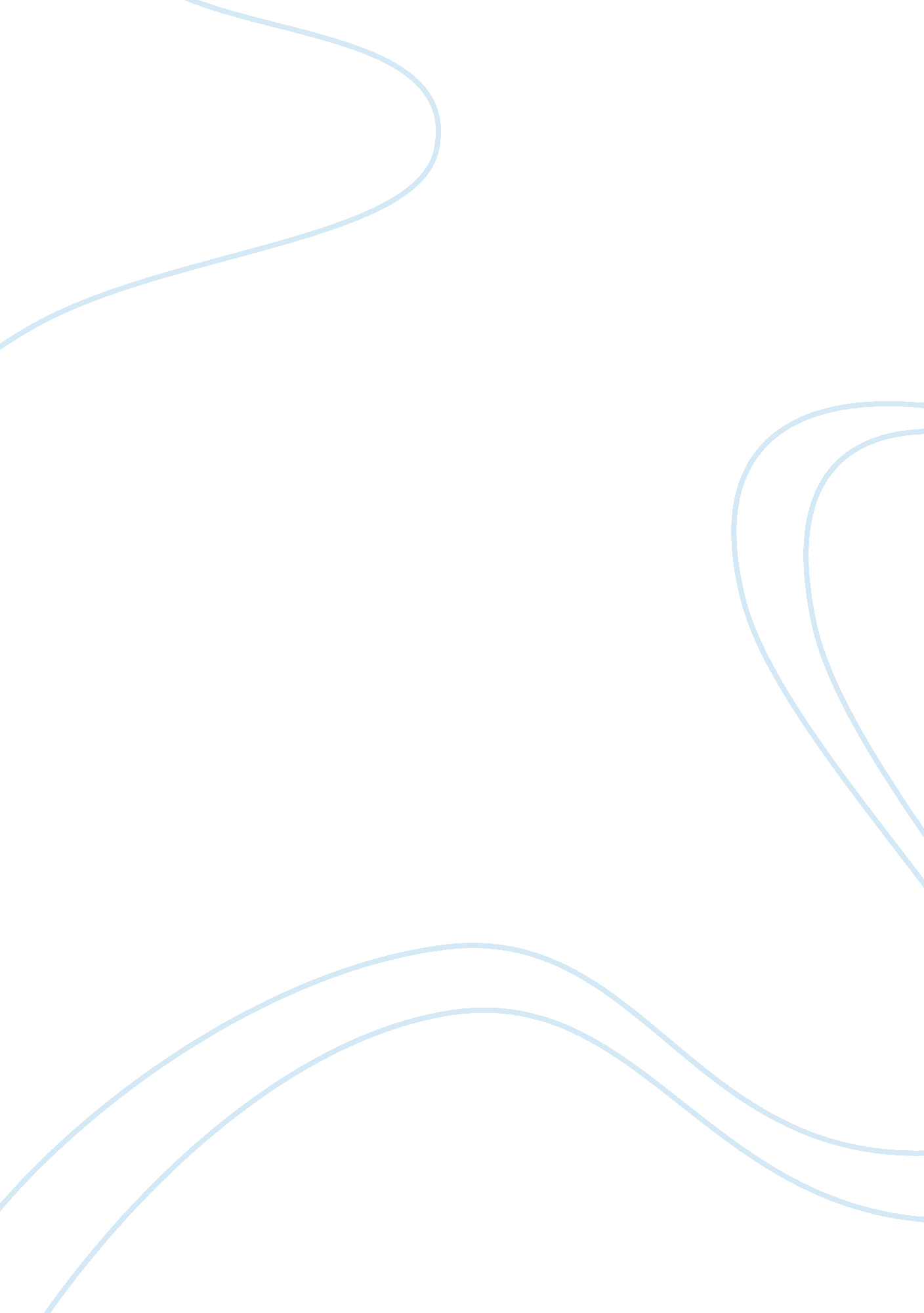 Good example of critical thinking on lessons from i ching eventSociology, Communication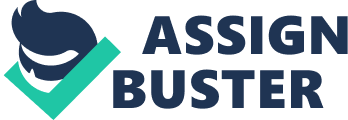 Reflection Paper: In Search For Stability The central idea of I Ching is about the philosophy of changes. I Ching is " the books of changes". It began six thousand years ago as a pattern for symbols in the linear fashion and later came into existence as philosophical ideology and thinking. This text is presently the living spirit of Chinese knowledge and continues to influence every facet of China even to present a day. The event by Dr. Guo-Ming Chen took place in Grand valley state university. The presentation by him discusses why the book has such significance in Chinese lifestyle and what are the learning outcomes of this book, which holds a significant place in this age of internationalization. 
Today, problems in our lives arise due to our mind taking and perceiving everything in the concept of duality and reality. Initially, there was an existence of Wu Chi, which was the ultimate unique identity from all originate and reached at its end. Even the idea of fundamentalism is in the concept of duality as it relates to good and evil. Similarly in Communicating, the creating and receiving forces are together without any departure; there is a constant cosmic release between the two forces. Today, internationalization and globalization has alleviated the culture oriented and culture-dependent approaches to studies in communication. Due to globalization, the need of representing individuals on the basis of a general paradigm of culture is also going stronger. I Ching will help understand the Chinese behaviors from an emic perspective. I Ching will help in identifying the differences between moral and value amongst Chinese and other western nations. I Ching can also contribute in to investigate the key factors in human interaction. This method will help in relationship development and competence in communication. The five characteristics of I Ching model; namely; Holistic, Hierarchical, Harmonious, Interconnected and Creative will contribute to the dynamic nature of human communication. Demystifying communication through I Ching will enrich the literature of human communication research. References Chen, Guo-Ming. Toward An I Ching Model of Communication. Rhode Island: China Media Research, 2009. Print 